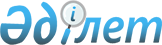 Субсидияланатын гербицидтердің түрлерін және субсидиялау нормаларын белгілеу туралы
					
			Күшін жойған
			
			
		
					Қарағанды облысының әкімдігінің 2015 жылғы 6 тамыздағы № 44/01 қаулысы. Қарағанды облысының Әділет департаментінде 2015 жылғы 12 тамызда № 3364 болып тіркелді.Күші жойылды - Қарағанды облысының әкімдігінің 2016 жылғы 4 наурыздағы № 13/02 қаулысымен      Ескерту. Күші жойылды - Қарағанды облысының әкімдігінің 04.03.2016 № 13/02 қаулысымен.

      Қазақстан Республикасының 2001 жылғы 23 қаңтардағы "Қазақстан Республикасындағы жергілікті мемлекеттік басқару және өзін-өзі басқару туралы"  Заңына, Қазақстан Республикасы Ауыл шаруашылығы Министрінің 2015 жылғы 6 сәуірдегі № 4-4/306 "Өсiмдiктердi қорғау мақсатында ауыл шаруашылығы дақылдарын өңдеуге арналған гербицидтердiң, биоагенттердiң (энтомофагтардың) және биопрепараттардың құнын субсидиялау қағидаларын бекіту туралы"  бұйрығына (Нормативтік құқықтық актілерді мемлекеттік тіркеу тізілімінде № 11451 болып тіркелген) сәйкес, Қарағанды облысының әкімдігі ҚАУЛЫ ЕТЕДІ:

      1. Төмендегі:

      1) субсидияланатын гербицидтердің түрлері осы қаулының  1 қосымшасына сәйкес;

      2) гербицид жеткізушілерден сатып алынған гербицидтердің 1 литріне (килограмына) субсидиялар нормалары осы қаулының  2 қосымшасына сәйкес белгіленсін.

      2. Осы қаулының орындалуын бақылау облыс әкімінің жетекшілік жасайтын орынбасарына жүктелсін. 

      3. "Субсидияланатын гербицидтердің түрлерін және субсидиялау нормаларын белгілеу туралы" қаулысы алғашқы ресми жарияланған күннен бастап қолданысқа енгізіледі.

      

      КЕЛІСІЛДІ

      

      06.08.2015 жыл

 Субсидияланатын гербицидтердің түрлер      

      Аббревиатураларды таратып жазу: 

      с.д.т. – сулы дисперленген түйіршік;

      с.е.-сулы ертінді; 

      с.е.к.-суда еритін концентрат;

      с.к. – сулы концентрат;

      с.е.ұ. – суда еритін ұнтақ;

      с.к. – суспензия концентраты;

      к.е.к. – коллоид ертінді концентраты;

      н.э.к. – наноэмульсия концентраты;

      э.к.- эмульсия концентраты; 

      м.д. – майлы дисперсия;

      м.э.к. – микрокапсулды эмульсия;

      май.э.к. – майлы эмульсия концентраты;

      с.к. – суспензиялық концентрат;

      қ.а.с. – құрғақ ағымды суспензия;

      с.ұ. – сулы ұнтақ;

      э.с. – эмульсия суспензиясы;

      м.с.э. – майлы сулы эмульси;

      з.б.қ – зауоттық бинарлы қораб.

 Гербицид жеткізушілерден сатып алынған гербицидтердің 1 литріне (килограмына) субсидиялар нормалары
					© 2012. Қазақстан Республикасы Әділет министрлігінің «Қазақстан Республикасының Заңнама және құқықтық ақпарат институты» ШЖҚ РМК
				Қарағанды облысының әкімі 

Н. Әбдібеков

Қазақстан Республикасы

Ауыл шаруашылығы министрі

_____________ А. Мамытбеков

Қарағанды облысы әкімдігінің

2015 жылғы " " ________

№ ______ қаулысына

1-қосымша

№ п/п

 

Гербицидтердің аттары

 

1

 

2М-4Х 750, 75% с.е.к. (диметиламинная соль МСРА)

 

2

 

Абсолют, с.е.(диметиламинная соль 2-4Д 357 г/л + дикамба 124 г/л)

 

3

 

Агура 10 % с.к. (имазетапир 100г/л)

 

4

 

Азимекс, с.д.т. (азимсульфурон, 500 г/кг)+пав агронекс плюс

 

5

 

Активо, с.д.т. (трибенурон-метил 375 г/кг + тифенсульфурон-метил 375 г/кг)

 

6

 

Арамо, 4,5% э.к.(тепралоксидим 45 г/л)

 

7

 

Арбалет, 60% с.п. (метсульфурон метил 600 г/кг)

 

8

 

Ацетохлор э.к. (900г/л ацетохлор)

 

9

 

Базагран, 48%, с.е. (бентазон, 480 г/л)

 

10

 

Банвел 480 в.р. (дикамба, 480 г/л)

 

11

 

Балерина, с.э. (2,4-Д кислоты в виде сложного 2-этилгексилового эфира, 410 г/л)

 

12

 

Барс супер,10% э.к. (феноксапроп-п-этил, 100 г/л+мефенпир-диэтил (антидот), 27 г/л)

 

13

 

Беллисимо, м.с.э. (феноксапроп-п-этил,140г/л+клоквинтоцет-мексил 50 г/л)

 

14

 

Бинго, қ.а.с. (тифенсульфурон-метил 750 г/кг)

 

15

 

Биатлон з.б.у. (2-этилгексиловый эфир 2,4-Д кислоты 564 г/л + триасульфурон, 750 г/л)

 

16

 

Бицепс Гарант, э.к. (этофумезат, 110 г/л+десмемедифам, 70 г/л + фенмедифам, 90 г/л

 

17

 

Валпанида, 33% э.к. (пендиметалин 330г/л)

 

18

 

Валсаглиф, с.е. ( глифосат 360г/л)

 

19

 

Валсамин, 72% с.е. (2,4-Д диметиламинная соль, 720 г/л)

 

20

 

Видмастер 480 с.е. (диметиламинные соли 2,4-Д, 356 г/л+дикамбы, 124 г/л)

 

21

 

Вулкан 60 % с.е.т. (метсульфурон-метил, 600 г/кг)

 

22

 

Галантный, 75% с.т. с. (трибенурон-метил,750 г/кг)

 

23

 

Гезагард 500, с.к. (прометрин, 500 г/кг)

 

24

 

Гербитокс, с.е.к. (500 г/л МЦПА кислоты в виде диметиламинной, калиевой и натриевой солей)

 

25

 

Гоал 2 Е, э.к. (оксифлуорфен, 240 г/л)

 

26

 

Горгон, с.е.к. (пиклорам, 150 г/кг)

 

27

 

Горизон 080 э.к. (клодинофоп-пропаргил, 80 г/л +антидот, 20 г/л)

 

28

 

Грами супер, э.к.(феноксапроп-п-этил, 100г/л+антидот, 27 г/л)

 

29

 

Гранстар Про, с.д.т. (трибенурон – метил, 750 г/кг)

 

30

 

Гранстар, 75% с.д.т. (трибенурон – метил, 750 г/кг)

 

31

 

Грассер м.с.э. (феноксапроп-П-этил, 69 г/л + навталевый ангидрид (антидот), 125 г/л)

 

32

 

Грейз 60% с.д.т. (метсульфурон-метил 600 г/кг)

 

33

 

Дезормон - эфир, 72% э.к. (2-этилгексиловый эфир - 2,4 дихлорфеноксиуксусной кислоты)

 

34

 

Дезормон, 72% с.к. (диметиламинная соль, 2,4-Д)

 

35

 

Деметра, э.к. (флуроксипир, 350 г/л)

 

36

 

Дефолт с.е. (глифосат кислоты 360 г/л)

 

37

 

Диален супер 480, с.е. (диметиламинные соли 2,4-Д, 357 г/л+ дикамбы, 124 г/л)

 

38

 

Дианат, 48% с.е. (дикамба, 480 г/л)

 

39

 

Дикамба, с.е. (дикамба 480 г/л)

 

40

 

Дикамин Д,72% с.е. (2,4-Д аминная соль)

 

41

 

Дуал Голд 960, э.к. (С-метолахлор 960 г/л)

 

42

 

Евро –Лайтнинг, 4,8 % с.е.к. (имазамокс, 33г/л+имзапир, 15г/л)

 

43

 

Жойкын с.е. (глифосат кислоты, 360 г/л)

 

44

 

Жойкын Дара 75% с.д.т. (глифосат, 747 г/кг)

 

45

 

Зеллек супер, э.к. (галоксифоп-Р-метил, 108 г/л)

 

46

 

Зенкор ультра, с.к. (метрибузин, 600 г/л)

 

47

 

Зерномакс, э.к. (2,4-Д кислота в виде 2-этилгексилового эфира, 500 г/л)

 

48

 

Игл, 10% э.к. (феноксапроп-п-этил, 100 г/л + клоквинтоцет -мексил (антидот), 27 г/л)

 

49

 

Импульс, э.к. (галаксифоп-п-метил 108 г/л)

 

50

 

Канонир Дуо, қ.а.с. (тифенсульфурон -метил 680 г/кг+ метсульфурон -метил 70 г/кг)

 

51

 

Канцлер с.д.т. (метсульфурон -метил 600 г/кг)

 

52

 

Клиник, 36% с.е. (глифосат, 360 г/л)

 

53

 

Клинч 100, 10 % э.к. (феноксапроп-п-этил 100 г/л + фенхлоразол-этил 30 г/л)

 

54

 

Корсар, с.е.к. (бентазон, 480 г/л)

 

55

 

Кредит Икстрим с.е. (глифосат в виде изопропиламинной и калийной солей, 540 г/л)

 

56

 

Лазурит Супер, н.э.к. (метрибузин, 270 г/л)

 

57

 

Ланс, с.е. (аминопиралид, 240 г/л)

 

58

 

Ланцелот 450, с.д.т. (аминопиралид, 300 г/л + флурасулам 150 г/кг)

 

59

 

Ластик 100, м.с.э. (феноксапроп-п-этил, 100 г/л+клоквинтосет-мексил (антидот), 20г/л)

 

60

 

Ластик Топ, э.к. (феноксапроп-п-этил, 90г/л + клодинафоп-пропаргил, 60 г/л+клоквинтоцет-мексил, 60 г/л)

 

61

 

Ластик Топ, м.э.к. (феноксапроп-п-этил, 90г/л + клодинафоп-пропаргил, 60 г/л+клоквинтосет-мексил, 40 г/л)

 

62

 

Ластик Экстра, м.с.э. (феноксапроп-п-этил, 70г/л + антидот 40 г/л)

 

63

 

Леггеро, м.с.э. (клодинафоп-пропаргил 240 г/л + клоквинтоцет-мексил, 40 г/л)

 

64

 

Либерти, 8% э.к. (клодинафоп-пропаргил, 80г/л + клоквинтоцет -мексил (антидот), 20 г/л )

 

65

 

Магнум супер, с.д.т. (300 г/кг метсульфурон-метил+ 450 г/кг трибенурон-метил)

 

66

 

Магнум, с.д.т. (метсульфурон-метил, 600 г/кг)

 

67

 

Майстер пауэр, м.д. (форамсульфурон, 31,5 г/л + иодосульфурон-метил-натрия, 1,0 г/л + тиенкарбазон-метил, 10 г/л + ципросульфид (антидот),15 г/л)

 

68

 

Метурон с.д.т. (метсульфурон-метил, 600 г/кг)

 

69

 

Миура, э.к. (хизалофоп-п-этил, 125 г/л)

 

70

 

Монитор, с.д.т. (метсульфурон-метил, 600 г/кг)

 

71

 

Москит с.д.т. (трибенурон метил, 750 г/кг)

 

72

 

Никомекс плюс, с.д.т. (никосульфурон, 700 г/кг + тифенсульфурон-метил 125 г/кг) + пав агронекс плюс

 

73

 

Нопасаран, 40% с.к. (матазахлор, 375 г/л+имазамокс, 25 г/л)

 

74

 

Октапон Экстра э.к. (2.4-Д кислота в виде 2-этилгексилового эфира, 500 г/л)

 

75

 

Пантера, 4% э.к. (хизалофоп-п-тефурил, 40 г/л)

 

76

 

Пивот, 10% с.к. (имазетапир, 100 г/л)

 

77

 

Прогресс, э.к. (2-этилгексиловый эфир 2,4-Д кислоты, 905г/л)

 

78

 

Пульсар, 40% с.е. (имазамокс 40 г/л)

 

79

 

Пума супер, 7,5 % м.с.э. (феноксапроп-п-этил 69 г/л + мефенпир-диэтил (антидот), 75 г/л)

 

80

 

Пума- Супер 100, 10% э.к. (феноксапроп-п-этил, 100 г/л + мефенпир-диэтил(антидот), 27 г/л)

 

81

 

Рамон Супер э.к. (галоксифоп-Р-метил, 104 г/л)

 

82

 

Раундап экстра, 54% с.е. (глифосат, 540 г/л)

 

83

 

Реглон Супер, 150 с.е. (дикват, 150 г/л)

 

84

 

Рейнбоу 25 ОД, м.д. (пеноксулам 25 г/л) 

 

85

 

Рендор 70% с.п. (метрибузин 700 г/л)

 

86

 

Респект с.д.т. (трибенурон-метил 750 г/кг)

 

87

 

Рестрикт с.д.т. (545 + 164 г/кг) (тифенсульфурон-метил + метсульфурон-метил)

 

88

 

Рысь супер 10 % э.к. (феноксапроп-п-этил, 100 г/л +фенхлоразол-этил (антидот), 50 г/л)

 

89

 

Сальса, с.п. (750 г/кг) (этаметсульфурон-метил)

 

90

 

Самурай, с.е. (клопиралид , 300г/л)

 

91

 

Сарацин м.с.э. Феноксапроп-п-этил 140 г/л + клодинафоп-пропаргил 90 г/л + клоквинтоцет-мексил 72 г/л)

 

92

 

Секатор турбо, м.д. (иодосульфурон-метил-натрия, 25 г/л + амидосульфурон, 100 г/л + мефенпир-диэтил (антидот) 250 г/кг)

 

93

 

Селект, э.к. (клетодим, 120 г/л)

 

94

 

Скаут, м.с.э. (феноксапроп –п-этил 140 г/л + клодинафоп -пропаргил 90 г/л + клоквинтоцет мексил 72 г/л)

 

95

 

Смерч, с.е. (глифосат 540 г/л)

 

96

 

Солито 320, э.к. (претилахлор, 300 г/кг + пирибензоксим, 20г/л)

 

97

 

Сопик 080, э.к. (клодинафоп-пропаргил, 80 г/л + клоквинтоцет-мексил (антидот), 20 г/л)

 

98

 

Спирит, с.д.т. (клопиралид 750 г/кг)

 

99

 

Старане премиум 330, э.к. (флуроксипир, 333 г/л)

 

100

 

Стирап 360, 36% с.е. (глифосат 360 г/л)

 

101

 

Стирап 45% с.е. (глифосат 450 г/л)

 

102

 

Стомп, 33% э.к.(пендиметалин, 330 г/л)

 

103

 

Стоп, 33% э.к.(пендиметалин, 330 г/л)

 

104

 

Стриг 72 % с.е. (диметиламинная соль 2,4 Д 720 г/л)

 

105

 

Стриг Экстра 480 с.е. (диметиламинная соль 2,4 Д 357 г/л +дикамба 124 г/л

 

106

 

Табу,6% с.е.к. (тебуконазол 60 г/л)

 

107

 

Тачдаун 500 с.е. (глифосат калийная соль 500 г/л)

 

108

 

Тагрел, э.к. (хлорпирифос 500 г/л + циперметрин 50 г/л)

 

109

 

Терекс, 500 с.е. (глифосат кислоты , 540 г/л)

 

110

 

Терра, 4% э.к. (хизалофоп-п-тефурил, 40 г/л)

 

111

 

Титус, 25% қ.а.с. (римсульфурон, 250 г/кг)

 

112

 

Топик 080, э.к. (клодинафоп-пропаргил, 80 г/л+антидот, 20 г/л)

 

113

 

Топик Супер 240 э.к. (клодинофоп-пропаргил 240 г/л + 60 г/л клоквинтоцет-мексил (антидот))

 

114

 

Торнадо 500, с.е. (глифосат, 500 г/л)

 

115

 

Трамп 10 % э.к. (альфа-циперметрин 100г/л)

 

116

 

Триумф Макс, с.е. (глифосат, 540 г/л)

 

117

 

Триумф, 48% с.е. ( глифосат, 360 г/л) 

 

118

 

Трифлюр 48% э.к. (трифлуралин 480 г/л)

 

119

 

Ураган форте 500, с.к. (глифосат в виде калийной соли, 500 г/л)

 

120

 

Фабиан, с.д.т. (имазетапир, 450 г/кг+хлоримурон-этил, 150 г/кг)

 

121

 

Феноксам, э.к. (феноксапроп -п-этил, 90 г/л)

 

122

 

Фокстрот экстра, э.к. (феноксапроп-п-этил, 90 г/л+ клодинафоп-пропаргил 45 г/л + клоквинтоцет мексил 34,5 г/л)

 

123

 

Фокстрот , в.э. (феноксапроп-п-эти + клоквинтоцет мексил)

 

124

 

Фуроре ультра, м.с.э.(феноксапроп-п-этил,110 г/л)

 

125

 

Фюзилад форте 150, э.к. (флуазифоп-п-бутил, 150 г/л)

 

126

 

Хазна 60%, с.д.т. (метсульфурон-метил, 600 г/кг)

 

127

 

Хакер, с.е.г. (клопиралид, 750 г/кг)

 

128

 

Хармони, 75% қ.а.с. (тифенсульфурон-метил, 750 г/кг)

 

129

 

Хит, с.е. (глифосат, 540 г/л)

 

130

 

Эверест, 70% с.д.т. (флукарбазон, 700 г/кг)

 

131

 

Эдванс, с.д.т. (трибенурон-метил, 261 г/кг + метсульфурон-метил 391 г/кг)

 

132

 

Экспресс, с.д.т. (трибенурон-метил, 750 г/кг)

 

133

 

Эллай лайт, с.д.т.(метсульфурон-метил,391 г/кг+трибенурон-метил, 261 г/кг

 

134

 

Элант э.к. ( 2-этилгексиловый эфир 2,4-Д кислоты, 564 г/л)

 

135

 

Элант Премиум э.к. (2-этилгексиловый эфир 2,4-Д кислоты, 420 г/л + 2-этилгексиловый эфир дикамбы кислоты, 60 г/л)

 

136

 

Эскадрон 70 э.к. (2,4-Д кислота в виде 2-этилгексилового эфира, 850 г/л)

 

137

 

Эстет э.к. (эфир 2,4-Д, 905г/л)

 

138

 

Эстер, 85% э.к. (2,4-Д кислота в виде 2-этилгексилового эфира, 850 г/л)

 

139

 

Эстерон э.к. (2,4-Д кислота в виде 2-этилнексилового эфира, 850 г/л)

 

140

 

Эстетик профи с.е. (2,4-Д кислота в виде 2-этилгексилового эфира, 850 г/л)

 

141

 

Эталон, с.е.к. (диметиламинная соль МЦПА 750 г/л)

 

142

 

Эфир экстра, э.к. (2,4 кислота в виде 2-этилгексилового эфира)

 

Қарағанды облысы әкімдігінің

2015 жылғы " " _________

№ _______ қаулысына

2 - қосымша 

№ п/п

 

Субсидияланатын гербицидтердің түрлері

 

Субсидияланатын гербицидтердің түрлері

 

Өлшем бірлігі

 

Құнын арзандату пайызы

 

Субсидия нормалары, теңге

 

отечественного производства

 

отечественного производства

 

отечественного производства

 

отечественного производства

 

отечественного производства

 

отечественного производства

 

1

 

Балерина, с.э. (2,4-Д кислоты в виде сложного 2-этилгексилового эфира, 410 г/л)

 

Балерина, с.э. (2,4-Д кислоты в виде сложного 2-этилгексилового эфира, 410 г/л)

 

литр

 

50

 

1715

 

2

 

Барс супер,10% э.к. (феноксапроп-п-этил, 100 г/л+мефенпир-диэтил (антидот),27 г/л)

 

Барс супер,10% э.к. (феноксапроп-п-этил, 100 г/л+мефенпир-диэтил (антидот),27 г/л)

 

литр

 

50

 

1712,5

 

3

 

Беллисимо, м.с.э. (феноксапроп-п-этил,140г/л+клоквинтоцет-мексил 50 г/л)

 

Беллисимо, м.с.э. (феноксапроп-п-этил,140г/л+клоквинтоцет-мексил 50 г/л)

 

литр

 

50

 

2270,5

 

4

 

Валсаглиф, с.е. ( глифосат 360г/л)

 

Валсаглиф, с.е. ( глифосат 360г/л)

 

литр

 

50

 

625

 

5

 

Валсамин, 72% с.е. (2,4-Д диметиламинная соль, 720 г/л)

 

Валсамин, 72% с.е. (2,4-Д диметиламинная соль, 720 г/л)

 

литр

 

50

 

550

 

6

 

Вулкан 60 % с.е.т. (метсульфурон-метил, 600 г/кг)

 

Вулкан 60 % с.е.т. (метсульфурон-метил, 600 г/кг)

 

килограмм

 

50

 

10000

 

7

 

Галантный, 75% с.т. с. (трибенурон-метил,750 г/кг)

 

Галантный, 75% с.т. с. (трибенурон-метил,750 г/кг)

 

килограмм

 

50

 

16000

 

8

 

Грами супер, э.к.(феноксапроп-п-этил, 100г/л+антидот, 27 г/л)

 

Грами супер, э.к.(феноксапроп-п-этил, 100г/л+антидот, 27 г/л)

 

литр

 

50

 

1424,5

 

9

 

Дезормон - эфир, 72% э.к. (2-этилгексиловый эфир - 2,4 дихлорфеноксиуксусной кислоты)

 

Дезормон - эфир, 72% э.к. (2-этилгексиловый эфир - 2,4 дихлорфеноксиуксусной кислоты)

 

литр

 

50

 

757,5

 

10

 

Диален супер 480, с.е. (диметиламинные соли 2,4-Д, 357 г/л+ дикамбы, 124 г/л)

 

Диален супер 480, с.е. (диметиламинные соли 2,4-Д, 357 г/л+ дикамбы, 124 г/л)

 

литр

 

50

 

989,7

 

11

 

Жойкын с.е. (глифосат кислоты, 360 г/л)

 

Жойкын с.е. (глифосат кислоты, 360 г/л)

 

литр

 

50

 

600

 

12

 

Жойкын Дара 75% с.д.т. (глифосат, 747 г/кг)

 

Жойкын Дара 75% с.д.т. (глифосат, 747 г/кг)

 

килограмм

 

50

 

1150

 

13

 

Импульс, э.к. (галаксифоп-п-метил 108 г/л)

 

Импульс, э.к. (галаксифоп-п-метил 108 г/л)

 

литр

 

50

 

2261

 

14

 

Клиник, 36% с.е. (глифосат, 360 г/л)

 

Клиник, 36% с.е. (глифосат, 360 г/л)

 

литр

 

50

 

667,5

 

15

 

Ластик Топ, э.к. (феноксапроп-п-этил, 90г/л + клодинафоп-пропаргил, 60 г/л+клоквинтоцет-мексил, 60 г/л)

 

Ластик Топ, э.к. (феноксапроп-п-этил, 90г/л + клодинафоп-пропаргил, 60 г/л+клоквинтоцет-мексил, 60 г/л)

 

литр

 

50

 

3350

 

16

 

Ластик Экстра, м.с.э. (феноксапроп-п-этил, 70г/л + антидот 40 г/л)

 

Ластик Экстра, м.с.э. (феноксапроп-п-этил, 70г/л + антидот 40 г/л)

 

литр

 

50

 

1664,5

 

17

 

Леггеро, м.с.э. (клодинафоп-пропаргил 240 г/л + клоквинтоцет-мексил, 40 г/л)

 

Леггеро, м.с.э. (клодинафоп-пропаргил 240 г/л + клоквинтоцет-мексил, 40 г/л)

 

литр

 

50

 

3990

 

18

 

Пантера, 4% э.к. (хизалофоп-п-тефурил, 40 г/л)

 

Пантера, 4% э.к. (хизалофоп-п-тефурил, 40 г/л)

 

литр

 

50

 

1500

 

19

 

Прогресс, э.к. (2-этилгексиловый эфир 2,4-Д кислоты, 905г/л)

 

Прогресс, э.к. (2-этилгексиловый эфир 2,4-Д кислоты, 905г/л)

 

литр

 

50

 

921,5

 

20

 

Рамон Супер э.к. (галоксифоп-Р-метил, 104 г/л)

 

Рамон Супер э.к. (галоксифоп-Р-метил, 104 г/л)

 

литр

 

50

 

1850

 

21

 

Раундап экстра, 54% с.е. (глифосат, 540 г/л)

 

Раундап экстра, 54% с.е. (глифосат, 540 г/л)

 

литр

 

50

 

1035,5

 

22

 

Рысь супер 10 % э.к. (феноксапроп-п-этил, 100 г/л +фенхлоразол-этил (антидот), 50 г/л)

 

Рысь супер 10 % э.к. (феноксапроп-п-этил, 100 г/л +фенхлоразол-этил (антидот), 50 г/л)

 

литр

 

50

 

1700

 

23

 

Скаут, м.с.э. (феноксапроп –п-этил 140 г/л + клодинафоп -пропаргил 90 г/л + клоквинтоцет мексил 72 г/л)

 

Скаут, м.с.э. (феноксапроп –п-этил 140 г/л + клодинафоп -пропаргил 90 г/л + клоквинтоцет мексил 72 г/л)

 

литр

 

50

 

3847,5

 

24

 

Смерч, с.е. (глифосат 540 г/л)

 

Смерч, с.е. (глифосат 540 г/л)

 

литр

 

50

 

878,7

 

25

 

Стоп, 33% э.к.(пендиметалин, 330 г/л)

 

Стоп, 33% э.к.(пендиметалин, 330 г/л)

 

литр

 

50

 

1050

 

26

 

Терра, 4% э.к. (хизалофоп-п-тефурил, 40 г/л)

 

Терра, 4% э.к. (хизалофоп-п-тефурил, 40 г/л)

 

литр

 

50

 

1150

 

27

 

Топик 080, э.к. (клодинафоп-пропаргил, 80 г/л+антидот, 20 г/л)

 

Топик 080, э.к. (клодинафоп-пропаргил, 80 г/л+антидот, 20 г/л)

 

литр

 

50

 

2133,7

 

28

 

Торнадо 500, с.е. (глифосат, 500 г/л)

 

Торнадо 500, с.е. (глифосат, 500 г/л)

 

литр

 

50

 

878,7

 

29

 

Ураган форте 500, в. р. (глифосат в виде калийной соли, 500 г/л)

 

Ураган форте 500, в. р. (глифосат в виде калийной соли, 500 г/л)

 

литр

 

50

 

950

 

30

 

Хазна 60%, с.д.т. (метсульфурон-метил, 600 г/кг)

 

Хазна 60%, с.д.т. (метсульфурон-метил, 600 г/кг)

 

килограмм

 

50

 

10750

 

31

 

Эскадрон 70 э.к. (2,4-Д кислота в виде 2-этилгексилового эфира, 850 г/л)

 

Эскадрон 70 э.к. (2,4-Д кислота в виде 2-этилгексилового эфира, 850 г/л)

 

литр

 

50

 

750

 

32

 

Эстетик профи с.е. (2,4-Д кислота в виде 2-этилгексилового эфира, 850 г/л)

 

Эстетик профи с.е. (2,4-Д кислота в виде 2-этилгексилового эфира, 850 г/л)

 

литр

 

50

 

757,5

 

33

 

Эфир экстра, э.к. (2,4 кислота в виде 2-этилгексилового эфира)

 

Эфир экстра, э.к. (2,4 кислота в виде 2-этилгексилового эфира)

 

литр

 

50

 

897,2

 

иностранного производства

 

иностранного производства

 

иностранного производства

 

иностранного производства

 

иностранного производства

 

иностранного производства

 

1

 

2М-4Х 750, 75% с.е.к. (диметиламинная соль МСРА)

 

2М-4Х 750, 75% с.е.к. (диметиламинная соль МСРА)

 

килограмм

 

30

 

569,8

 

2

 

Абсолют, с.е.(диметиламинная соль 2-4Д 357 г/л + дикамба 124 г/л)

 

Абсолют, с.е.(диметиламинная соль 2-4Д 357 г/л + дикамба 124 г/л)

 

литр

 

30

 

713,7

 

3

 

Агура 10 % с.к. (имазетапир 100г/л)

 

Агура 10 % с.к. (имазетапир 100г/л)

 

литр

 

30

 

835,5

 

4

 

Азимекс, с.д.т. (азимсульфурон, 500 г/кг)+пав агронекс плюс

 

Азимекс, с.д.т. (азимсульфурон, 500 г/кг)+пав агронекс плюс

 

килограмм

 

30

 

78000

 

5

 

Активо, с.д.т. (трибенурон-метил 375 г/кг + тифенсульфурон-метил 375 г/кг)

 

Активо, с.д.т. (трибенурон-метил 375 г/кг + тифенсульфурон-метил 375 г/кг)

 

килограмм

 

30

 

20520

 

6

 

Арамо, 4,5% э.к.(тепралоксидим 45 г/л)

 

Арамо, 4,5% э.к.(тепралоксидим 45 г/л)

 

литр

 

30

 

1043,1

 

7

 

Арбалет, 60% с.п. (метсульфурон метил 600 г/кг)

 

Арбалет, 60% с.п. (метсульфурон метил 600 г/кг)

 

килограмм

 

30

 

7137

 

8

 

Ацетохлор э.к. (900г/л ацетохлор)

 

Ацетохлор э.к. (900г/л ацетохлор)

 

литр

 

30

 

669

 

9

 

Базагран, 48%, с.е. (бентазон, 480 г/л)

 

Базагран, 48%, с.е. (бентазон, 480 г/л)

 

литр

 

30

 

760,2

 

10

 

Банвел 480 с.е. (дикамба, 480 г/л)

 

Банвел 480 с.е. (дикамба, 480 г/л)

 

литр

 

30

 

832,5

 

11

 

Балерина, с.э. (2,4-Д кислоты в виде сложного 2-этилгексилового эфира, 410 г/л)

 

Балерина, с.э. (2,4-Д кислоты в виде сложного 2-этилгексилового эфира, 410 г/л)

 

литр

 

30

 

1200

 

12

 

Биатлон з.б.қ. (2-этилгексиловый эфир 2,4-Д кислоты 564 г/л + триасульфурон, 750 г/л)

 

Биатлон з.б.қ. (2-этилгексиловый эфир 2,4-Д кислоты 564 г/л + триасульфурон, 750 г/л)

 

литр

 

30

 

618

 

13

 

Бицепс Гарант, э.к. (этофумезат, 110 г/л+десмемедифам, 70 г/л + фенмедифам, 90 г/л

 

Бицепс Гарант, э.к. (этофумезат, 110 г/л+десмемедифам, 70 г/л + фенмедифам, 90 г/л

 

литр

 

30

 

1410

 

14

 

Бинго, қ.а.с. (тифенсульфурон-метил 750 г/кг)

 

Бинго, қ.а.с. (тифенсульфурон-метил 750 г/кг)

 

литр

 

30

 

14250

 

15

 

Валпанида, 33% э.к. (пендиметалин 330г/л)

 

Валпанида, 33% э.к. (пендиметалин 330г/л)

 

литр

 

30

 

450

 

16

 

Видмастер 480 с.е. (диметиламинные соли 2,4-Д, 356 г/л+дикамбы, 124 г/л)

 

Видмастер 480 с.е. (диметиламинные соли 2,4-Д, 356 г/л+дикамбы, 124 г/л)

 

литр

 

30

 

666

 

17

 

Гезагард 500, с.к. (прометрин, 500 г/кг)

 

Гезагард 500, с.к. (прометрин, 500 г/кг)

 

литр

 

30

 

638,2

 

18

 

Гербитокс, с.е.к. (500 г/л МЦПА кислоты в виде диметиламинной, калиевой и натриевой солей)

 

Гербитокс, с.е.к. (500 г/л МЦПА кислоты в виде диметиламинной, калиевой и натриевой солей)

 

литр

 

30

 

599,1

 

19

 

Гоал 2 Е, э.к. (оксифлуорфен, 240 г/л)

 

Гоал 2 Е, э.к. (оксифлуорфен, 240 г/л)

 

литр

 

30

 

2175

 

20

 

Горгон, с.е.к. (пиклорам, 150 г/кг)

 

Горгон, с.е.к. (пиклорам, 150 г/кг)

 

килограмм

 

30

 

1440

 

21

 

Горизон 080 э.к. (клодинофоп-пропаргил, 80 г/л +антидот, 20 г/л)

 

Горизон 080 э.к. (клодинофоп-пропаргил, 80 г/л +антидот, 20 г/л)

 

литр

 

30

 

1942,5

 

22

 

Гранстар Про, с.д.т. (трибенурон – метил, 750 г/кг)

 

Гранстар Про, с.д.т. (трибенурон – метил, 750 г/кг)

 

килограмм

 

30

 

19425

 

23

 

Гранстар, 75% с.д.т. (трибенурон – метил, 750 г/кг)

 

Гранстар, 75% с.д.т. (трибенурон – метил, 750 г/кг)

 

килограмм

 

30

 

22230

 

24

 

Грассер м.с.э. (феноксапроп-П-этил, 69 г/л + навталевый ангидрид (антидот), 125 г/л)

 

Грассер м.с.э. (феноксапроп-П-этил, 69 г/л + навталевый ангидрид (антидот), 125 г/л)

 

литр

 

30

 

957

 

25

 

Грейз 60% с.д.т. (метсульфурон-метил 600 г/кг)

 

Грейз 60% с.д.т. (метсульфурон-метил 600 г/кг)

 

килограмм

 

30

 

4456,8

 

26

 

Дезормон, 72% с.к. (диметиламинная соль, 2,4-Д)

 

Дезормон, 72% с.к. (диметиламинная соль, 2,4-Д)

 

литр

 

30

 

390,4

 

27

 

Деметра, э.к. (флуроксипир, 350 г/л)

 

Деметра, э.к. (флуроксипир, 350 г/л)

 

литр

 

30

 

1588,5

 

28

 

Дефолт с.е. (глифосат кислоты 360 г/л)

 

Дефолт с.е. (глифосат кислоты 360 г/л)

 

литр

 

30

 

274,5

 

29

 

Дианат, 48% с.е. (дикамба, 480 г/л)

 

Дианат, 48% с.е. (дикамба, 480 г/л)

 

литр

 

30

 

854,7

 

30

 

Дикамба, с.е. (дикамба 480 г/л)

 

Дикамба, с.е. (дикамба 480 г/л)

 

литр

 

30

 

1482,3

 

31

 

Дикамин Д,72% с.е. (2,4-Д аминная соль)

 

Дикамин Д,72% с.е. (2,4-Д аминная соль)

 

литр

 

30

 

356,7

 

32

 

Дуал Голд 960, э.к. (С-метолахлор 960 г/л)

 

Дуал Голд 960, э.к. (С-метолахлор 960 г/л)

 

литр

 

30

 

1275

 

33

 

Евро –Лайтнинг, 4,8 % с.е.к. (имазамокс, 33г/л+имзапир, 15г/л)

 

Евро –Лайтнинг, 4,8 % с.е.к. (имазамокс, 33г/л+имзапир, 15г/л)

 

литр

 

30

 

2433

 

34

 

Зеллек супер, э.к. (галоксифоп-Р-метил, 108 г/л)

 

Зеллек супер, э.к. (галоксифоп-Р-метил, 108 г/л)

 

литр

 

30

 

1553,1

 

35

 

Зенкор ультра, с.к. (метрибузин, 600 г/л)

 

Зенкор ультра, с.к. (метрибузин, 600 г/л)

 

литр

 

30

 

2356,5

 

36

 

Зерномакс, э.к. (2,4-Д кислота в виде 2-этилгексилового эфира, 500 г/л)

 

Зерномакс, э.к. (2,4-Д кислота в виде 2-этилгексилового эфира, 500 г/л)

 

литр

 

30

 

600

 

37

 

Игл, 10% э.к. (феноксапроп-п-этил, 100 г/л + клоквинтоцет -мексил (антидот), 27 г/л)

 

Игл, 10% э.к. (феноксапроп-п-этил, 100 г/л + клоквинтоцет -мексил (антидот), 27 г/л)

 

литр

 

30

 

933,3

 

38

 

Канонир Дуо, қ.а.с. (тифенсульфурон -метил 680 г/кг+ метсульфурон -метил 70 г/кг)

 

Канонир Дуо, қ.а.с. (тифенсульфурон -метил 680 г/кг+ метсульфурон -метил 70 г/кг)

 

килограмм

 

30

 

14820

 

39

 

Канцлер с.д.т. (метсульфурон -метил 600 г/кг)

 

Канцлер с.д.т. (метсульфурон -метил 600 г/кг)

 

килограмм

 

30

 

11400

 

40

 

Клинч 100, 10 % э.к. (феноксапроп-п-этил 100 г/л + фенхлоразол-этил 30 г/л)

 

Клинч 100, 10 % э.к. (феноксапроп-п-этил 100 г/л + фенхлоразол-этил 30 г/л)

 

литр

 

30

 

891

 

41

 

Корсар, с.е.к. (бентазон, 480 г/л)

 

Корсар, с.е.к. (бентазон, 480 г/л)

 

литр

 

30

 

930

 

42

 

Кредит Икстрим в.р.с.е. (глифосат в виде изопропиламинной и калийной солей, 540 г/л)

 

Кредит Икстрим в.р.с.е. (глифосат в виде изопропиламинной и калийной солей, 540 г/л)

 

литр

 

30

 

502,2

 

43

 

Лазурит Супер, н.э.к. (метрибузин, 270 г/л)

 

Лазурит Супер, н.э.к. (метрибузин, 270 г/л)

 

литр

 

30

 

2081,1

 

44

 

Ланс, с.е. (аминопиралид, 240 г/л)

 

Ланс, с.е. (аминопиралид, 240 г/л)

 

литр

 

30

 

5229,9

 

45

 

Ланцелот 450, с.д.т. (аминопиралид, 300 г/л + флурасулам 150 г/кг)

 

Ланцелот 450, с.д.т. (аминопиралид, 300 г/л + флурасулам 150 г/кг)

 

килограмм

 

30

 

13050

 

46

 

Ластик Топ, м.э.к. (феноксапроп-п-этил, 90г/л + клодинафоп-пропаргил, 60 г/л+клоквинтосет-мексил, 40 г/л)

 

Ластик Топ, м.э.к. (феноксапроп-п-этил, 90г/л + клодинафоп-пропаргил, 60 г/л+клоквинтосет-мексил, 40 г/л)

 

литр

 

30

 

2160

 

47

 

Ластик 100, м.с.э. (феноксапроп-п-этил, 100 г/л+клоквинтосет-мексил (антидот), 20г/л)

 

Ластик 100, м.с.э. (феноксапроп-п-этил, 100 г/л+клоквинтосет-мексил (антидот), 20г/л)

 

литр

 

30

 

1260

 

48

 

Либерти, 8% э.к. (клодинафоп-пропаргил, 80г/л + клоквинтоцет -мексил (антидот), 20 г/л )

 

Либерти, 8% э.к. (клодинафоп-пропаргил, 80г/л + клоквинтоцет -мексил (антидот), 20 г/л )

 

литр

 

30

 

1207,8

 

49

 

Магнум, с.д.т. (метсульфурон-метил, 600 г/кг)

 

Магнум, с.д.т. (метсульфурон-метил, 600 г/кг)

 

килограмм

 

30

 

12000

 

50

 

Магнум супер, с.д.т. (300 г/кг метсульфурон-метил+ 450 г/кг трибенурон-метил)

 

Магнум супер, с.д.т. (300 г/кг метсульфурон-метил+ 450 г/кг трибенурон-метил)

 

килограмм

 

30

 

13200

 

51

 

Майстер пауэр, м.д. (форамсульфурон, 31,5 г/л + иодосульфурон-метил-натрия, 1,0 г/л + тиенкарбазон-метил, 10 г/л + ципросульфид (антидот),15 г/л)

 

Майстер пауэр, м.д. (форамсульфурон, 31,5 г/л + иодосульфурон-метил-натрия, 1,0 г/л + тиенкарбазон-метил, 10 г/л + ципросульфид (антидот),15 г/л)

 

литр

 

30

 

2243,1

 

52

 

Метурон с.д.т. (метсульфурон-метил, 600 г/кг)

 

Метурон с.д.т. (метсульфурон-метил, 600 г/кг)

 

килограмм

 

30

 

7140

 

53

 

Миура, э.к. (хизалофоп-п-этил, 125 г/л)

 

Миура, э.к. (хизалофоп-п-этил, 125 г/л)

 

литр

 

30

 

1310,1

 

54

 

Монитор, с.д.т. (метсульфурон-метил, 600 г/кг)

 

Монитор, с.д.т. (метсульфурон-метил, 600 г/кг)

 

литр

 

30

 

7239

 

55

 

Москит с.д.т. (трибенурон метил, 750 г/кг)

 

Москит с.д.т. (трибенурон метил, 750 г/кг)

 

килограмм

 

30

 

19380

 

56

 

Никомекс плюс, с.д.т. (никосульфурон, 700 г/кг + тифенсульфурон-метил 125 г/кг) + пав агронекс плюс

 

Никомекс плюс, с.д.т. (никосульфурон, 700 г/кг + тифенсульфурон-метил 125 г/кг) + пав агронекс плюс

 

килограмм

 

30

 

37665

 

57

 

Нопасаран, 40% с.к. (матазахлор, 375 г/л+имазамокс, 25 г/л)

 

Нопасаран, 40% с.к. (матазахлор, 375 г/л+имазамокс, 25 г/л)

 

литр

 

30

 

2181

 

58

 

Октапон Экстра э.к. (2.4-Д кислота в виде 2-этилгексилового эфира, 500 г/л)

 

Октапон Экстра э.к. (2.4-Д кислота в виде 2-этилгексилового эфира, 500 г/л)

 

литр

 

30

 

439,2

 

59

 

Пивот, 10% с.к. (имазетапир, 100 г/л)

 

Пивот, 10% с.к. (имазетапир, 100 г/л)

 

литр

 

30

 

2392,5

 

60

 

Прогресс, э.к. (2-этилгексиловый эфир 2,4-Д кислоты, 905г/л)

 

Прогресс, э.к. (2-этилгексиловый эфир 2,4-Д кислоты, 905г/л)

 

литр

 

30

 

522

 

61

 

Пульсар, 40% с.е. (имазамокс 40 г/л)

 

Пульсар, 40% с.е. (имазамокс 40 г/л)

 

литр

 

30

 

2876,1

 

62

 

Пума супер, 7,5 % м.с.э. (феноксапроп-п-этил 69 г/л + мефенпир-диэтил (антидот), 75 г/л)

 

Пума супер, 7,5 % м.с.э. (феноксапроп-п-этил 69 г/л + мефенпир-диэтил (антидот), 75 г/л)

 

литр

 

30

 

943,5

 

63

 

Пума- Супер 100, 10% э.к. (феноксапроп-п-этил, 100 г/л + мефенпир-диэтил(антидот), 27 г/л)

 

Пума- Супер 100, 10% э.к. (феноксапроп-п-этил, 100 г/л + мефенпир-диэтил(антидот), 27 г/л)

 

литр

 

30

 

1110,3

 

64

 

Раундап экстра, 54% с.е. (глифосат, 540 г/л)

 

Раундап экстра, 54% с.е. (глифосат, 540 г/л)

 

литр

 

30

 

581,1

 

65

 

Реглон Супер, 150 с.е. (дикват, 150 г/л)

 

Реглон Супер, 150 с.е. (дикват, 150 г/л)

 

литр

 

30

 

687

 

66

 

Рейнбоу 25 ОД, м.д. (пеноксулам 25 г/л) 

 

Рейнбоу 25 ОД, м.д. (пеноксулам 25 г/л) 

 

литр

 

30

 

3345

 

67

 

Рендор 70% с.п. (метрибузин 700 г/л)

 

Рендор 70% с.п. (метрибузин 700 г/л)

 

литр

 

30

 

1086

 

68

 

Респект с.д.т. (трибенурон-метил 750 г/кг)

 

Респект с.д.т. (трибенурон-метил 750 г/кг)

 

килограмм

 

30

 

7425

 

69

 

Рестрикт с.д.т. (545 + 164 г/кг) (тифенсульфурон-метил + метсульфурон-метил)

 

Рестрикт с.д.т. (545 + 164 г/кг) (тифенсульфурон-метил + метсульфурон-метил)

 

килограмм

 

30

 

22431

 

70

 

Сальса, с.п. (750 г/кг) (этаметсульфурон-метил)

 

Сальса, с.п. (750 г/кг) (этаметсульфурон-метил)

 

килограмм

 

30

 

70792,5

 

71

 

Самурай, с.е. (клопиралид , 300г/л)

 

Самурай, с.е. (клопиралид , 300г/л)

 

литр

 

30

 

1921,5

 

72

 

Сарацин м.с.э.. (Феноксапроп-п-этил 140 г/л + клодинафоп-пропаргил 90 г/л + клоквинтоцет-мексил 72 г/л)

 

Сарацин м.с.э.. (Феноксапроп-п-этил 140 г/л + клодинафоп-пропаргил 90 г/л + клоквинтоцет-мексил 72 г/л)

 

литр

 

30

 

2055

 

73

 

Секатор турбо, м.д. (иодосульфурон-метил-натрия, 25 г/л + амидосульфурон, 100 г/л + мефенпир-диэтил (антидот) 250 г/кг)

 

Секатор турбо, м.д. (иодосульфурон-метил-натрия, 25 г/л + амидосульфурон, 100 г/л + мефенпир-диэтил (антидот) 250 г/кг)

 

литр

 

30

 

4011

 

74

 

Селект, э.к. (клетодим, 120 г/л)

 

Селект, э.к. (клетодим, 120 г/л)

 

литр

 

30

 

1254

 

75

 

Скаут, м.с.э. (феноксапроп –п-этил 140 г/л + клодинафоп -пропаргил 90 г/л + клоквинтоцет мексил 72 г/л)

 

Скаут, м.с.э. (феноксапроп –п-этил 140 г/л + клодинафоп -пропаргил 90 г/л + клоквинтоцет мексил 72 г/л)

 

литр

 

30

 

2251,2

 

76

 

Солито 320, э.к. (претилахлор, 300 г/кг + пирибензоксим, 20г/л)

 

Солито 320, э.к. (претилахлор, 300 г/кг + пирибензоксим, 20г/л)

 

литр

 

30

 

1950

 

77

 

Спирит, с.д.т. (клопиралид 750 г/кг)

 

Спирит, с.д.т. (клопиралид 750 г/кг)

 

литр

 

30

 

6669

 

78

 

Сопик 080, э.к. (клодинафоп-пропаргил, 80 г/л + клоквинтоцет-мексил (антидот), 20 г/л)

 

Сопик 080, э.к. (клодинафоп-пропаргил, 80 г/л + клоквинтоцет-мексил (антидот), 20 г/л)

 

литр

 

30

 

930

 

79

 

Старане премиум 330, э.к. (флуроксипир, 333 г/л)

 

Старане премиум 330, э.к. (флуроксипир, 333 г/л)

 

литр

 

30

 

1918,5

 

80

 

Стирап 45% с.е. (глифосат 450 г/л)

 

Стирап 45% с.е. (глифосат 450 г/л)

 

литр

 

30

 

417

 

81

 

Стирап 360, 36% с.е. (глифосат 360 г/л)

 

Стирап 360, 36% с.е. (глифосат 360 г/л)

 

литр

 

30

 

334,5

 

82

 

Стомп, 33% э.к.(пендиметалин, 330 г/л)

 

Стомп, 33% э.к.(пендиметалин, 330 г/л)

 

литр

 

30

 

563,1

 

83

 

Стриг 72 % с.е. (диметиламинная соль 2,4 Д 720 г/л)

 

Стриг 72 % с.е. (диметиламинная соль 2,4 Д 720 г/л)

 

литр

 

30

 

334,5

 

84

 

Стриг Экстра 480 с.е. (диметиламинная соль 2,4 Д 357 г/л +дикамба 124 г/л

 

Стриг Экстра 480 с.е. (диметиламинная соль 2,4 Д 357 г/л +дикамба 124 г/л

 

литр

 

30

 

501

 

85

 

Табу,6% с.е.к. (тебуконазол 60 г/л)

 

Табу,6% с.е.к. (тебуконазол 60 г/л)

 

литр

 

30

 

450

 

86

 

Тагрел, э.к. (хлорпирифос 500 г/л + циперметрин 50 г/л)

 

Тагрел, э.к. (хлорпирифос 500 г/л + циперметрин 50 г/л)

 

литр

 

30

 

630

 

87

 

Тачдаун 500 с.е. (глифосат калийная соль 500 г/л)

 

Тачдаун 500 с.е. (глифосат калийная соль 500 г/л)

 

литр

 

30

 

666

 

88

 

Терекс, 500 с.е. (глифосат кислоты , 540 г/л)

 

Терекс, 500 с.е. (глифосат кислоты , 540 г/л)

 

литр

 

30

 

495,9

 

89

 

Титус, 25% қ.а.с. (римсульфурон, 250 г/кг)

 

Титус, 25% қ.а.с. (римсульфурон, 250 г/кг)

 

килограмм

 

30

 

45060

 

90

 

Топик Супер 240 э.к. (клодинофоп-пропаргил 240 г/л + 60 г/л клоквинтоцет-мексил (антидот))

 

Топик Супер 240 э.к. (клодинофоп-пропаргил 240 г/л + 60 г/л клоквинтоцет-мексил (антидот))

 

литр

 

30

 

5827,5

 

91

 

Торнадо 500, с.е. (глифосат, 500 г/л)

 

Торнадо 500, с.е. (глифосат, 500 г/л)

 

литр

 

30

 

600

 

92

 

Трамп 10 % э.к. (альфа-циперметрин 100г/л)

 

Трамп 10 % э.к. (альфа-циперметрин 100г/л)

 

литр

 

30

 

510

 

93

 

Триумф Макс, с.е. (глифосат, 540 г/л)

 

Триумф Макс, с.е. (глифосат, 540 г/л)

 

литр

 

30

 

494,1

 

94

 

Триумф, 48% с.е. ( глифосат, 360 г/л) 

 

Триумф, 48% с.е. ( глифосат, 360 г/л) 

 

литр

 

30

 

411,6

 

95

 

Трифлюр 48% э.к. (трифлуралин 480 г/л)

 

Трифлюр 48% э.к. (трифлуралин 480 г/л)

 

литр

 

30

 

669

 

96

 

Фабиан, с.д.т. (имазетапир, 450 г/кг+хлоримурон-этил, 150 г/кг)

 

Фабиан, с.д.т. (имазетапир, 450 г/кг+хлоримурон-этил, 150 г/кг)

 

килограмм

 

30

 

10462,5

 

97

 

Феноксам, э.к. (феноксапроп -п-этил, 90 г/л)

 

Феноксам, э.к. (феноксапроп -п-этил, 90 г/л)

 

литр

 

30

 

988,2

 

98

 

Фокстрот экстра, э.к. (феноксапроп-п-этил, 90 г/л+ клодинафоп-пропаргил 45 г/л + клоквинтоцет мексил 34,5 г/л)

 

Фокстрот экстра, э.к. (феноксапроп-п-этил, 90 г/л+ клодинафоп-пропаргил 45 г/л + клоквинтоцет мексил 34,5 г/л)

 

литр

 

30

 

2166

 

99

 

Фокстрот , в.э. (феноксапроп-п-эти + клоквинтоцет мексил)

 

Фокстрот , в.э. (феноксапроп-п-эти + клоквинтоцет мексил)

 

литр

 

30

 

1019,7

 

100

 

Фуроре ультра, м.с.э.(феноксапроп-п-этил,110 г/л)

 

Фуроре ультра, м.с.э.(феноксапроп-п-этил,110 г/л)

 

литр

 

30

 

1470

 

101

 

Фюзилад форте 150, э.к. (флуазифоп-п-бутил, 150 г/л)

 

Фюзилад форте 150, э.к. (флуазифоп-п-бутил, 150 г/л)

 

литр

 

30

 

1193,7

 

102

 

Хакер, с.е.г. (клопиралид, 750 г/кг)

 

Хакер, с.е.г. (клопиралид, 750 г/кг)

 

килограмм

 

30

 

9000

 

103

 

Хармони, 75% қ.а.с. (тифенсульфурон-метил, 750 г/кг)

 

Хармони, 75% қ.а.с. (тифенсульфурон-метил, 750 г/кг)

 

килограмм

 

30

 

29250

 

104

 

Хит, с.е. (глифосат, 540 г/л)

 

Хит, с.е. (глифосат, 540 г/л)

 

литр

 

30

 

495,9

 

105

 

Эверест, 70% с.д.т. (флукарбазон, 700 г/кг)

 

Эверест, 70% с.д.т. (флукарбазон, 700 г/кг)

 

килограмм

 

30

 

17100

 

106

 

Эдванс, с.д.т. (трибенурон-метил, 261 г/кг + метсульфурон-метил 391 г/кг)

 

Эдванс, с.д.т. (трибенурон-метил, 261 г/кг + метсульфурон-метил 391 г/кг)

 

килограмм

 

30

 

16530

 

107

 

Экспресс, с.д.т. (трибенурон-метил, 750 г/кг)

 

Экспресс, с.д.т. (трибенурон-метил, 750 г/кг)

 

килограмм

 

30

 

20122,5

 

108

 

Эллай лайт, с.д.т.(метсульфурон-метил,391 г/кг+трибенурон-метил, 261 г/кг

 

Эллай лайт, с.д.т.(метсульфурон-метил,391 г/кг+трибенурон-метил, 261 г/кг

 

килограмм

 

30

 

22500

 

109

 

Эллай лайт, с.д.т.(метсульфурон-метил,391 г/кг+трибенурон-метил, 261 г/кг

 

Эллай лайт, с.д.т.(метсульфурон-метил,391 г/кг+трибенурон-метил, 261 г/кг

 

килограмм

 

30

 

22500

 

110

 

Эстер, 85% э.к. (2,4-Д кислота в виде 2-этилгексилового эфира, 850 г/л)

 

Эстер, 85% э.к. (2,4-Д кислота в виде 2-этилгексилового эфира, 850 г/л)

 

литр

 

30

 

488,7

 

111

 

Эстерон э.к. (2,4-Д кислота в виде 2-этилнексилового эфира, 850 г/л)

 

Эстерон э.к. (2,4-Д кислота в виде 2-этилнексилового эфира, 850 г/л)

 

литр

 

30

 

555

 

112

 

Элант э.к. ( 2-этилгексиловый эфир 2,4-Д кислоты, 564 г/л)

 

Элант э.к. ( 2-этилгексиловый эфир 2,4-Д кислоты, 564 г/л)

 

литр

 

30

 

450

 

113

 

Эстер, 85% э.к. (2,4-Д кислота в виде 2-этилгексилового эфира, 850 г/л)

 

Эстер, 85% э.к. (2,4-Д кислота в виде 2-этилгексилового эфира, 850 г/л)

 

литр

 

30

 

488,7

 

114

 

Эталон, с.е.к. (диметиламинная соль МЦПА 750 г/л)

 

Эталон, с.е.к. (диметиламинная соль МЦПА 750 г/л)

 

литр

 

30

 

878,4

 

Аббревиатураларды таратып жазу: 

с.д.т. – сулы дисперленген түйіршік;

с.е.-сулы ертінді; 

с.е.к.-суда еритін концентрат;

с.к. – сулы концентрат;

с.е.ұ. – суда еритін ұнтақ;

с.к. – суспензия концентраты;

к.е.к. – коллоид ертінді концентраты;

н.э.к. – наноэмульсия концентраты;

э.к.- эмульсия концентраты; 

м.д. – майлы дисперсия;

м.э.к. – микрокапсулды эмульсия;

май.э.к. – майлы эмульсия концентраты;

с.к. – суспензиялық концентрат;

қ.а.с. – құрғақ ағымды суспензия;

с.ұ. – сулы ұнтақ;

э.с. – эмульсия суспензиясы;

м.с.э. – майлы сулы эмульси;

з.б.қ – зауоттық бинарлы қораб.

 

 

Аббревиатураларды таратып жазу: 

с.д.т. – сулы дисперленген түйіршік;

с.е.-сулы ертінді; 

с.е.к.-суда еритін концентрат;

с.к. – сулы концентрат;

с.е.ұ. – суда еритін ұнтақ;

с.к. – суспензия концентраты;

к.е.к. – коллоид ертінді концентраты;

н.э.к. – наноэмульсия концентраты;

э.к.- эмульсия концентраты; 

м.д. – майлы дисперсия;

м.э.к. – микрокапсулды эмульсия;

май.э.к. – майлы эмульсия концентраты;

с.к. – суспензиялық концентрат;

қ.а.с. – құрғақ ағымды суспензия;

с.ұ. – сулы ұнтақ;

э.с. – эмульсия суспензиясы;

м.с.э. – майлы сулы эмульси;

з.б.қ – зауоттық бинарлы қораб.

 

 

